Nombre: ______________________________________Recorta y pega cada elemento con su pareja según corresponda.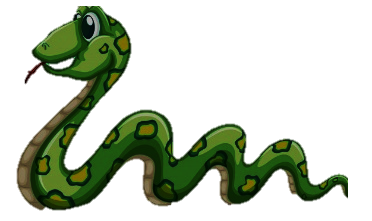 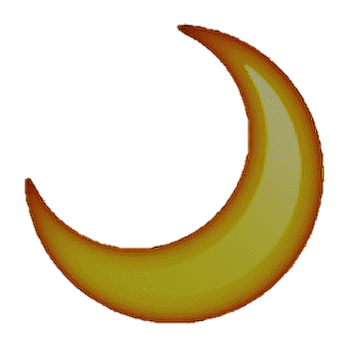 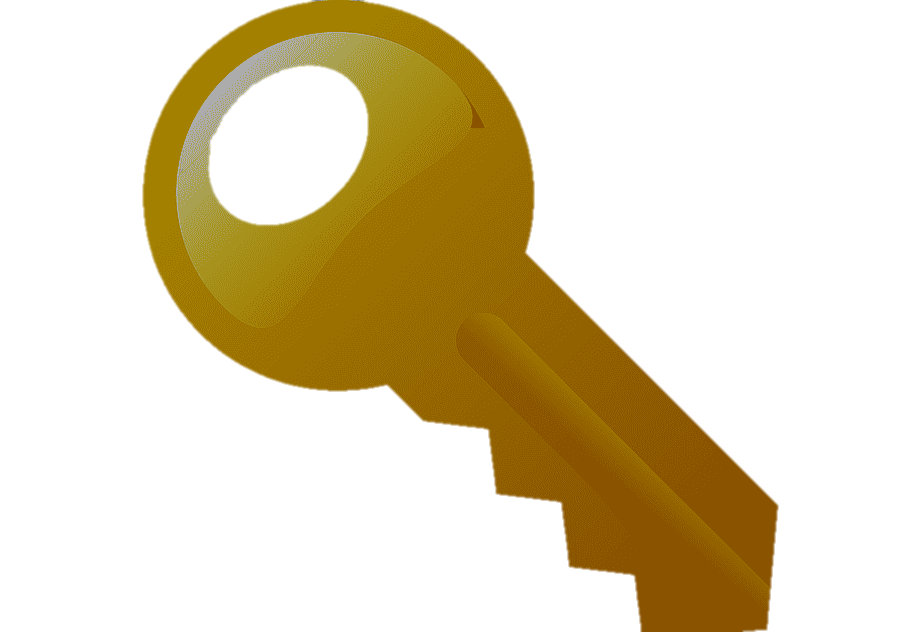 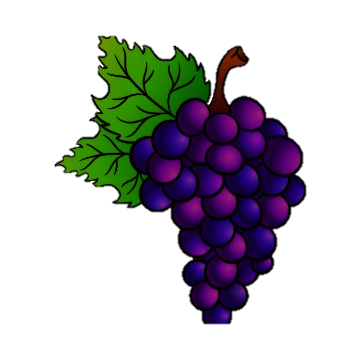 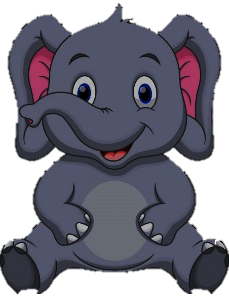 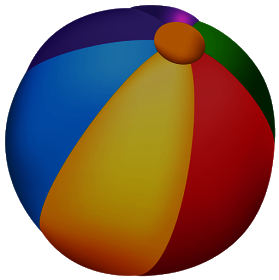 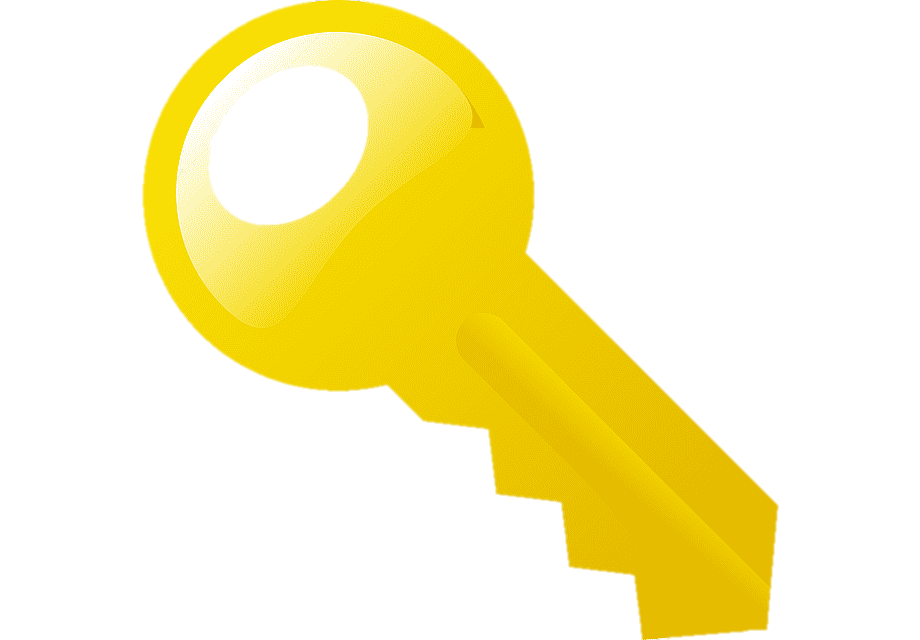 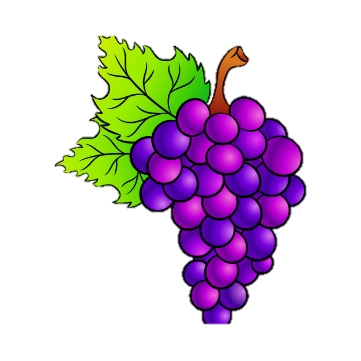 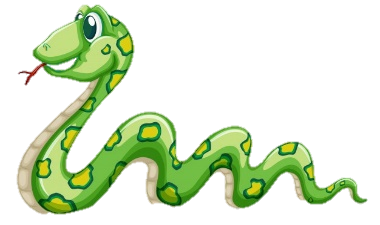 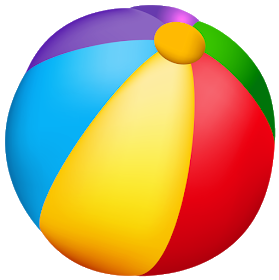 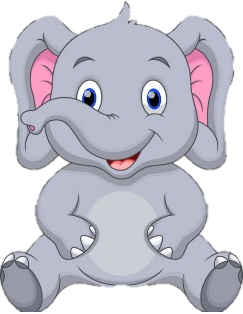 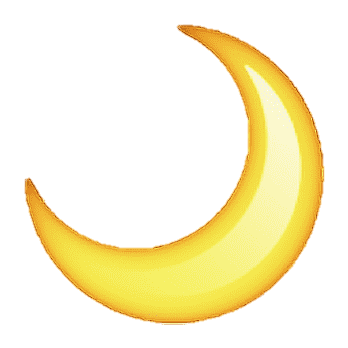 